Aeroplane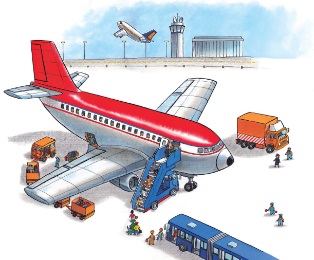 Aeroplanes take off and land at _____________. They fly high above the _________, carrying people to different cities and countries. In an aeroplane, you can fly across the world in a day!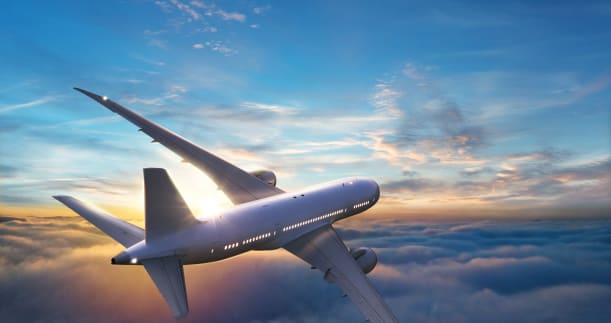 Huge _________ help the aeroplane soar through the air. 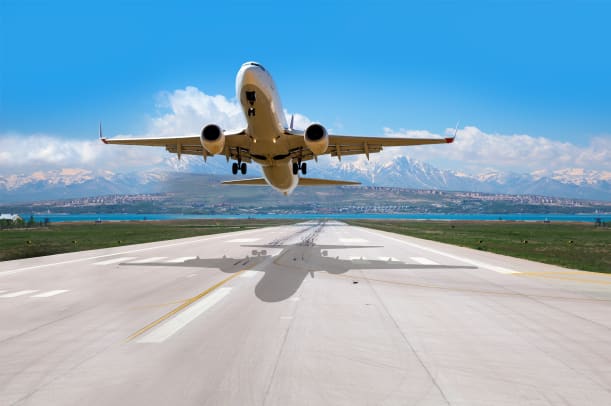 An aeroplane speeds along the ____________ and takes off. 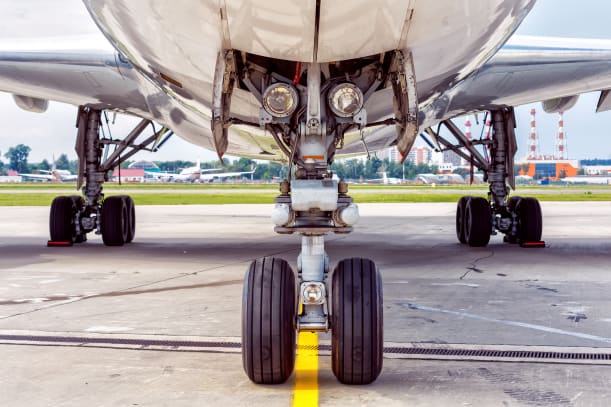 An aeroplane has strong ___________ to help it land smoothly on the __________________. 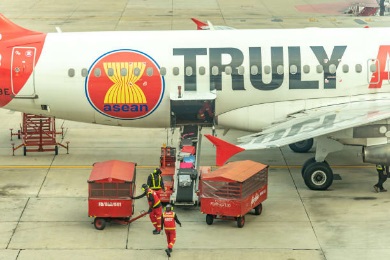 A baggage truck carries piles of suitcases to the _________. 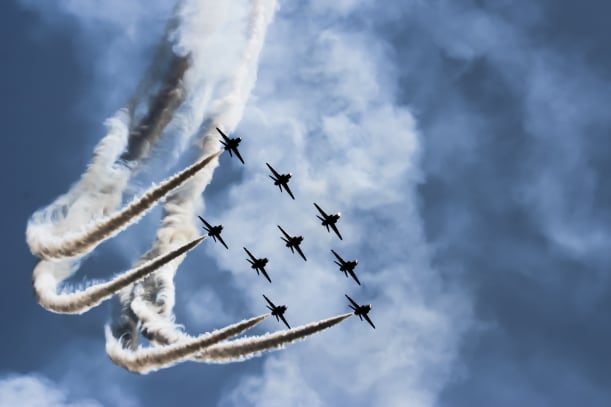 These aeroplanes take part in an _______ __________. They fly side by side, twisting and turning in the sky. 